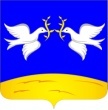 СОВЕТ ДЕПУТАТОВ НАРОВЧАТСКОГО СЕЛЬСКОГО ПОСЕЛЕНИЯАГАПОВСКОГО МУНИЦИПАЛЬНОГО РАЙОНА ЧЕЛЯБИНСКОЙ ОБЛАСТИТридцать шестое заседаниеСОВЕТА ДЕПУТАТОВ ПЯТОГО СОЗЫВА РЕШЕНИЕот «18»  сентября 2018 г.                                                                              № 122п. НаровчаткаВ соответствии федеральным законом от 06.10.2003 № 131- ФЗ «Об общих принципах организации местного самоуправления в Российской Федерации», Федеральным законом «О санитарно-эпидемиологическом благополучии населения» № 52-ФЗ от 30.03.1999г, Законом РФ «О ветеринарии» № 4979-1 от 14.05.1993г, СанПиН 2.2.1/2.1.1.1.1200-03 «Санитарно-защитные зоны и санитарная классификация предприятий, сооружений и иных объектов», Совет депутатов Наровчатского сельского поселения Агаповского муниципального района, РЕШАЕТ:1. Утвердить прилагаемые Правила содержания сельскохозяйственных животных в личных подсобных хозяйствах, крестьянских (фермерских) хозяйствах, индивидуальными предпринимателями на территории Наровчатского сельского поселения Агаповского муниципального района Челябинской области.2. Разместить настоящее Решение на официальном сайте Наровчатского сельского поселения Агаповского муниципального района.3. Настоящее Решение вступает в силу со дня его подписания.4. Контроль за выполнением настоящего Решения возложить на главу Наровчатского сельского поселения.Глава Наровчатского сельского поселения			Бикбова Е.И.	                              Председатель Совета депутатов Наровчатского сельского поселения                              	Гостищева И.Ю.    Приложение 1 УтвержденО: Решением Совета депутатовНаровчатского сельского поселения от  18.09.2018г.  № 122 ПРАВИЛАсодержания сельскохозяйственных животных в личных подсобных хозяйствах, крестьянских (фермерских) хозяйствах, индивидуальными предпринимателями на территории Наровчатского сельского поселения Агаповского муниципального района Челябинской области.1. ОБЩИЕ ПОЛОЖЕНИЯ1.1. Настоящие правила содержания сельскохозяйственных животных в личных подсобных хозяйствах, крестьянских (фермерских) хозяйствах, у индивидуальных предпринимателей на территории Наровчатского сельского поселения Агаповского муниципального района Челябинской области (далее – Правила) разработаны в соответствии с федеральным законодательством в области охраны здоровья граждан, обеспечения санитарно-эпидемиологического благополучия населения, охраны общественного порядка, ветеринарии, гражданским законодательством, иными федеральными и краевыми нормативными правовыми актами.1.2. Настоящие Правила применяются для содержания сельскохозяйственных животных в черте населенных пунктов в личных подсобных хозяйствах граждан, крестьянских (фермерских) хозяйствах, у индивидуальных предпринимателей, содержащих сельскохозяйственных животных на территории Наровчатского сельского поселения Агаповского муниципального района Челябинской области, которым животные принадлежат на праве собственности или ином вещном праве (далее – Владельцы).При содержании сельскохозяйственных животных за чертой населенных пунктов, а также для крестьянских (фермерских) хозяйств и индивидуальных предпринимателей, занимающихся разведением сельскохозяйственных животных для промышленной переработки и реализации, действуют соответствующие правила для сельскохозяйственных предприятий.1.3. Настоящие Правила устанавливают права и обязанности Владельцев, основные требования к комплексу организационно-хозяйственных, зоотехнических, профилактических, противоэпизоотических, ветеринарно-санитарных мероприятий, соблюдение и выполнение которых должно обеспечить полноценное содержание сельскохозяйственных животных Владельцами, а также получение качественной продукции животного происхождения, предупреждение и ликвидацию заразных и незаразных болезней, в том числе, общих для человека и животных.2. ОСНОВНЫЕ ПОНЯТИЯВ настоящих Правилах использованы следующие понятия:2.1. Сельскохозяйственные животные (далее – животные) - прирученные и разводимые человеком для удовлетворения хозяйственных потребностей, находящиеся на содержании Владельца в нежилом помещении, в хозяйственных постройках (в том числе коровы, овцы и козы, свиньи лошади, верблюды, кролики, нутрии,  пушные звери, куры, гуси, утки, перепела, индюки), для производства традиционных продуктов питания и сырья животного происхождения.2.2. Содержание и разведение животных – действия, совершаемые Владельцами животных для сохранения жизни животных, их физического и психического здоровья, получения полноценного потомства при соблюдении ветеринарно-санитарных норм, получения качественной продукции животного происхождения, а также обеспечения общественного порядка и безопасности граждан и других животных.2.3. Условия содержания животных – совокупность оптимальных условий эксплуатации животных: гигиеничных помещений, обеспечивающих благоприятный микроклимат; безвредных для здоровья животных машин и механизмов, применяемых при их обслуживании; целесообразное формирование групп животных по численности, полу и возрасту.3. РЕГИСТРАЦИЯ И УЧЕТ ЖИВОТНЫХ3.1. Животные, содержащиеся в хозяйствах Владельцев, подлежат учету в администрациях сельских поселений путем внесения записи в похозяйственную книгу.Записи в книгу производятся должностными лицами администраций сельских поселений на основании сведений, предоставляемых на добровольной основе членами хозяйств. Сведения собираются ежегодно по состоянию на 1 января путем сплошного обхода хозяйств и опроса членов хозяйств в период с 1 по 15 декабря.В государственных учреждениях ветеринарии по месту нахождения животных производится регистрация лошадей, верблюдов, крупного и мелкого рогатого скота, свиней, согласно требованиям ветеринарных правил, в течение двух месяцев с момента их рождения, и 30 дней с момента их приобретения или перемены места их нахождения ( с 1 дня приобретения или перемены места их нахождения).Владельцы племенного поголовья крупных животных (лошадей, верблюдов, крупного и мелкого рогатого скота, свиней) обязаны вести внутрихозяйственный учет животных.3.2. Крупный рогатый скот, лошади, свиньи, овцы и козы с двухмесячного возраста должны быть пронумерованы (идентифицированы) Владельцем любым доступным методом. В качестве идентификационного номера может применяться бирка, номерная татуировка, вживление микрочипа, выжигание на рогах, ошейник – номерной ремень или нумерация жидким азотом.Присвоение животным инвентарных номеров (мечение животных) производится Владельцами животных. В случае невозможности мечения животных силами Владельцев данная процедура производится подразделениями государственной ветеринарной службы по месту фактического нахождения животных на платной основе.Идентификационный номер должен сохраняться на протяжении всей жизни животного и обеспечить возможность его прочтения.3.3. Для снятия животного с инвентарным номером с учета Владелец информирует подразделение государственной ветеринарной службы по месту фактического нахождения животного о выбытии животного (продажа, пропажа, гибель, передача другому лицу).4. ПОРЯДОК И УСЛОВИЯ СОДЕРЖАНИЯ ЖИВОТНЫХ4.1. Обязательным условием содержания животных в хозяйствах является соблюдение санитарно-гигиенических, ветеринарно-санитарных правил и норм, общепринятых принципов гуманного отношения к животным, а также недопущение неблагоприятного физического, санитарного и психологического воздействия на человека со стороны животных.4.2. В целях предупреждения болезней Владельцы животных обязаны обеспечить оптимальные условия содержания животных и чистоту на всех животноводческих объектах.4.3. Владельцы свинопоголовья обязаны обеспечить его безвыгульное содержание в закрытом для доступа диких птиц помещении или под навесами, исключающее контакт с другими животными и доступ посторонних лиц. 4.4.	Строительство хозяйственных построек для содержания и разведения животных необходимо производить с соблюдением градостроительных, строительных, экологических, санитарно-гигиенических, противопожарных и иных правил и нормативов, при этом необходимо придерживаться следующих нормативных разрывов от помещений и выгулов (вольеров, навесов, загонов) для содержания и разведения животных до окон жилых помещений и кухонь должны быть не менее указанных в таблице 1.Таблица 1При несоблюдении расстояния от мест содержания животных до жилых помещений в личном подсобном хозяйстве на приусадебном земельном участке владелец личного подсобного хозяйства обязан снизить до нормы количество содержащихся на приусадебном земельном участке сельскохозяйственных животных либо вынести содержание превышающего предельную норму количества животных за пределы сельского и городского поселения с регистрацией владельца личного подсобного хозяйства в качестве индивидуального предпринимателя или крестьянского (фермерского) хозяйства.Расстояния от сараев для скота и птицы до шахтных колодцев должно быть не менее 30 м. До границы смежного земельного участка расстояния по санитарно-бытовым и зооветеринарным требованиям должны быть не менее:от усадебного одно-, двухквартирного дома - 3 м;от постройки для содержания скота и птицы - 4 м;от других построек (бани, гаража и других) - 1 м;от стволов высокорослых деревьев - 4 м;от среднерослых - 2 м;от кустарника - 1 м.4.5. В соответствии с Постановлением Главного государственного санитарного врача РФ от 25.09.2007 № 74 (в редакции от 09.09.2010) «О введении в действие новой редакции санитарно-эпидемиологических правил и нормативов СанПиН 2.2.1/2.1.1.1200-03 «Санитарно-защитные зоны и санитарная классификация предприятий, сооружений и иных объектов» при содержании сельскохозяйственных (продуктивных) животных в крестьянских (фермерских) хозяйствах, у индивидуальных предпринимателей за чертой населенных пунктов, санитарно-защитная зона от животноводческих строений до жилого сектора (черты населенного пункта) должна составлять не менее указанной в таблице 2:Таблица 24.6.	Не допускается содержание животных в жилых помещениях, на территории домовладения, границы которого непосредственно прилегают к общественным местам (детским садам, школам, паркам, лечебным учреждениям и др.).4.7. Нахождение животных за пределами подворья без надзора запрещено.4.8. Владелец животных не должен допускать загрязнения навозом и пометом дворов и окружающей территории, а в случае загрязнения немедленно устранять его (убрать навоз и помет).4.9. Обезвреживание навоза и помета в личном подсобном хозяйстве осуществляется методом компостирования на приусадебном участке в специально отведенных местах, исключающих распространение запахов и попадание навозных стоков в почву.Навоз или компост подлежит утилизации методом внесения в почву.В случае невозможности использования на приусадебном участке всего объема навоза и помета Владелец обязан обеспечить его вывоз в специально отведенное место, согласованное с администрацией поселения, ветеринарной службой и территориальным отделом Федеральной службы по надзору в сфере защиты прав потребителей и благополучия человека.4.10. Дезинфекция животноводческих объектов должна проводиться в соответствии с "Правилами проведения дезинфекции и дезинвазии объектов государственного ветеринарного надзора", утвержденными Министерством сельского хозяйства Российской Федерации от 15 июля 2002 года N 13-5-2/0525, а в случае возникновения инфекционных и инвазионных заболеваний животных - в соответствии с ветеринарными правилами для этих заболеваний.4.11. Дезинсекция и дератизация осуществляется Владельцами животных в соответствии с санитарно-гигиеническими правилами и нормами.4.12. Животные в обязательном порядке подлежат диагностическим исследованиям и вакцинациям против инфекционных и паразитарных заболеваний в соответствии с планами противоэпизоотических мероприятий государственных учреждений ветеринарии.4.13. Животные, завозимые в хозяйство или вывозимые из него (далее по тексту - перемещаемые животные), подлежат обязательной постановке на карантин под надзором государственной ветеринарной службы в соответствии с ветеринарными правилами. Под карантином понимается содержание перемещаемых животных изолированно от других содержащихся в хозяйстве.5. УБОЙ ЖИВОТНЫХ5.1. Убой животных должен осуществляться на специализированных предприятиях, прошедших обследование специалистами государственной ветеринарной службы, за исключением случаев единичного забоя скота для личных нужд.5.2. В случае неадекватного поведения, внезапной гибели или вынужденного убоя животного Владелец животных обязан незамедлительно обратиться в государственную ветеринарную службу  (ОГБУ «Агаповская ветстанция») для установления диагноза и определения направления и условий использования мяса и продуктов убоя, утилизации или уничтожения биологических отходов.6. ПОРЯДОК ЗАХОРОНЕНИЯ, УТИЛИЗАЦИИ ТРУПОВ (ОСТАНКОВ) ДОМАШНИХ И БЕЗНАДЗОРНЫХ ИВОТНЫХ, ДОМАШНЕГО СКОТА И ПТИЦЫ6.1. Умерщвление домашних животных, от которых отказались владельцы, а также безнадзорных животных производится в соответствии с ветеринарно-санитарными правилами и иными требованиями действующего законодательства Российской Федерации в области ветеринарии.6.2. Захоронение и иная утилизация останков домашних и безнадзорных животных производятся в местах и порядке, установленных действующим законодательством. Оборудование и содержание мест для захоронения домашних животных, домашнего скота и птицы осуществляется в соответствии с ветеринарными и санитарными правилами и нормами.6.3. Запрещается выбрасывание трупов (останков) домашних животных и их несанкционированное захоронение вне специально отведенных мест..7. ВЫПАС ЖИВОТНЫХ7.1. Выпас животных осуществляется индивидуально Владельцем животных либо в общественном стаде под наблюдением Владельца животных или по его поручению иного лица (пастуха). Каждый Владелец животных лично сопровождает и сдает утром и принимает вечером своих животных от пастуха.Выпас животных организованными стадами разрешается на пастбищах. Выпас лошадей допускается лишь в их стреноженном состоянии.7.2. В случае невозможности организации выпаса животных в стаде или под наблюдением владельца животных, он обязан обеспечить стойловое содержание животных.7.3. Разрешается свободный выпас животных на огороженной территории владельца земельного участка.7.4. Выпас животных должен исключать:- возможности выхода животных на сельскохозяйственные угодья, на территории учреждений и организаций независимо от их организационно-правовой формы и формы собственности, а также на территории больниц, школ, детских садов, стадионов, спортивных и детских площадок, парков, скверов, мест захоронений, автомобильных дорог;- возможность потравы посевов, сенокосных угодий, уничтожения и (или) порчи урожая сельскохозяйственных культур, насаждений граждан, сельскохозяйственных организаций, крестьянско-фермерских хозяйств;- уничтожение или порчу имущества, ограждений участков граждан и организаций любой формы собственности;7.5. Запрещается:- выпас животных в зоне санитарной охраны источников водоснабжения;- выпас животных в общественных местах, в границах прибрежных защитных полос и полосы отвода автомобильной дороги (за исключением случаев, предусмотренных законодательством);- выпас и прогон животных без присмотра;- водопой и купание животных у водопроводных колонок и в других местах общественного пользования.8. ПРАВА И ОБЯЗАННОСТИ ВЛАДЕЛЬЦЕВ8.1. Владельцы имеют право:8.1.1. Получать в ветеринарных организациях, сельскохозяйственных учреждениях и органах местного самоуправления необходимую информацию о порядке содержания животных.8.1.2. На ветеринарное обследование принадлежащих им животных специалистами государственной ветеринарной службы.8.1.3. Приобретать, отчуждать (в том числе путем продажи, дарения, мены) и перемещать животных с соблюдением порядка, предусмотренного настоящими Правилами и ветеринарным законодательством.8.1.4. Застраховать животное на случай гибели или вынужденного убоя в связи с болезнью.8.1.5. Производить выпас животных при условии соблюдения настоящих Правил.8.2. Владельцы обязаны:8.2.1. При наличии или приобретении животных производить их учет в администрации поселения.8.2.2. При наличии или приобретении крупных животных (лошадей, верблюдов, крупного и мелкого рогатого скота, свиней) производить их регистрацию в ветеринарном учреждении, а при отсутствии идентификационного номера у животного осуществить его идентификацию и следить за сохранностью указанного номера.Владельцы животных, подлежащих регистрации и нумерации (идентификации), но не осуществившие данную работу на текущий момент, должны зарегистрировать и идентифицировать их в течение трех месяцев, начиная со дня вступления в силу настоящих Правил.8.2.3. Продажу, сдачу на убой, другие перемещения и перегруппировки животных проводить по согласованию с государственными ветеринарными учреждениями.8.2.4. Осуществлять хозяйственные и ветеринарные мероприятия, обеспечивающие предупреждение болезней животных, содержать в надлежащем состоянии животноводческие помещения и сооружения для хранения кормов, не допускать загрязнения окружающей природной среды отходами животноводства.8.2.5. Соблюдать зоогигиенические и ветеринарно-санитарные требования при размещении, строительстве, вводе в эксплуатацию объектов, связанных с содержанием животных.8.2.6. Гуманно обращаться с животными.8.2.7. Обеспечить животных кормом и водой, безопасными для их здоровья, и в количестве, необходимом для нормального жизнеобеспечения, с учетом их биологических особенностей.8.2.8. Представлять специалистам в области ветеринарии по их требованию животных для осмотра и ветеринарных обработок, немедленно извещать указанных специалистов о всех случаях внезапного падежа или одновременного массового заболевания животных, а также об их необычном поведении.8.2.9. До прибытия специалистов в области ветеринарии принять меры по изоляции животных, подозреваемых в заболевании.8.2.10. В течение 30 дней перед вывозом и после поступления животных в хозяйство соблюдать условия их карантинирования с целью проведения ветеринарных исследований и обработок.8.2.11. Выполнять указания и предписания должностных лиц органов государственного ветеринарного надзора о проведении мероприятий по профилактике и борьбе с болезнями животных.8.2.12. Осуществлять торговлю животными и продуктами животноводства в специально отведенных местах: на специализированных площадях рынков при наличии соответствующих ветеринарных сопроводительных документов. 9. ОТВЕТСТВЕННОСТЬ ЗА НАРУШЕНИЕ НАСТОЯЩИХ ПРАВИЛ9.1. Лица, виновные в нарушении настоящих Правил, несут ответственность в соответствии с действующим законодательством Российской Федерации и Челябинской области.9.2. За несоблюдение требований санитарно-гигиенических норм и ветеринарно-санитарных правил владельцы домашних животных, домашнего скота и птицы несут гражданско-правовую, административную или уголовную ответственность в порядке, установленном законодательством Российской Федерации и Челябинской области.Об утверждении Правил содержания сельскохозяйственных животных в личных подсобных хозяйствах, крестьянских (фермерских) хозяйствах, индивидуальными предпринимателями на территории Наровчатского сельского поселения Агаповского муниципального района Челябинской областиНормативныйразрыв, неменее, метровПоголовье, голов, не болееПоголовье, голов, не болееПоголовье, голов, не болееПоголовье, голов, не болееПоголовье, голов, не болееПоголовье, голов, не болееПоголовье, голов, не болееНормативныйразрыв, неменее, метровсвиньикрупныйрогатыйскотовцы,козылошадиптицаматочное поголовьеосновного стадаматочное поголовьеосновного стадаНормативныйразрыв, неменее, метровсвиньикрупныйрогатыйскотовцы,козылошадиптицакроликипушные звери10551053010520881584520830101020106030104015152515754015Нормативныйразрыв, неменее,метровПоголовье, головПоголовье, головПоголовье, головПоголовье, головПоголовье, головПоголовье, головНормативныйразрыв, неменее,метровсвиньиКрупный рогатый скотовцы, козылошадиптицапушные звери1000свиновод ческие комплексыкомплексыкрупного рогатого скотаптицефабрики более 400 тыс. кур-несушек, и более 3 млн. бройлеров в год500фермы до 12 тыс. головфермы от 1,2 до 2 тыс.коров и до 6000 ското- мест для молодняк афермы от 100 до 400 тыс. кур-несушек, и от 1 до 3 млн.бройлеров в годзвероводческиефермы300фермы менее 1,2 тыс.голов (всехспециализ аций)Фермы от 5 до 30 тыс. головконеводческиефермыфермы до 100 тыс.кур-несушек, и до 1 млн. бройлеров100до 100 головдо 100 головдо 100 головдо 100 головдо 100 головдо 100 голов50до 50 головдо 50 головдо 50 головдо 50 головдо 50 головдо 50 голов